Pedagogisk planering Vatten årskurs 4 (Ke/Fy) 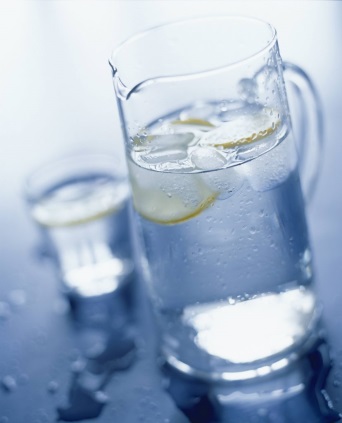 Namn:_______________________________ Vatten är nödvändigt för allt liv. Det är naturligt och vi tar det för givet. Men vatten har en komplex natur. Fiskarna kan simma i hav och sjöar under isen; det bottenfryser inte. Hur kan det komma sig? Naturen har sett till att vatten kan finnas som både gas, flytande och i fast form. Det är vatten ensamt om på naturlig väg på vår planet. Vatten är häftigt och spännande. Det kan förflytta sig långa sträckor i alla sina former. Vi ska nu läsa, diskutera, experimentera om vatten för att lära oss mer om detta livsnödvändiga ämne.Kunskapsmatris:Vi har tagit del av informationen:_____________________________                                                                                                    Målsmans underskriftHälsningar ChristinaDu kan berätta om vattnet på vår planet. Var det finns och hur det är beskaffat.Du kan berätta något om vattnet på vår planet.Du kan berätta flera saker om vattnet på vår planet.Du berättar utförligt om var vattnet finns och att mycket är salt.Du kan berätta något om vad vatten egentligen är.Du kan med hjälp av en vuxen förklara vad vatten är.Du kan på ett enkelt sätt förklara vad vatten är.Du kan på ett mer utförligt sätt förklara vad vatten är.Du kan berätta om vattnets olika faser/former.Du berättar på ett begripligt sätt om faserna.Du berättar på ett begripligt sätt om faserna och hur byter form.Du berättar på ett begripligt sätt om faserna och hur byter form. Då använder du fysikens ord och begrepp.Du kan berätta om hur saker flyter eller sjunker i vatten.Du berättar om hur båtar kan flyta eller hur småkryp kan springa på vattnet. (Ytspänning)Du berättar om hur båtar kan flyta och hur småkryp kan springa på vattnet. (Ytspänning)Du beskriver varför båtar kan flyta och varför småkryp kan springa på vattnet. (Ytspänning)Du visar att du vet hur det kommer sig att sjöar och hav inte bottenfryser.Du kan berätta att naturen har ordnat det så.Du kan på ett begripligt sätt berätta att vatten väger mest vid 4 grader Celsius.Du kan berätta att vatten väger olika vid olika temperatur och att 4 gradigt vatten är tyngst. Du kan även berätta att detta även förser våra sjöar och hav med syre på höst och vår.